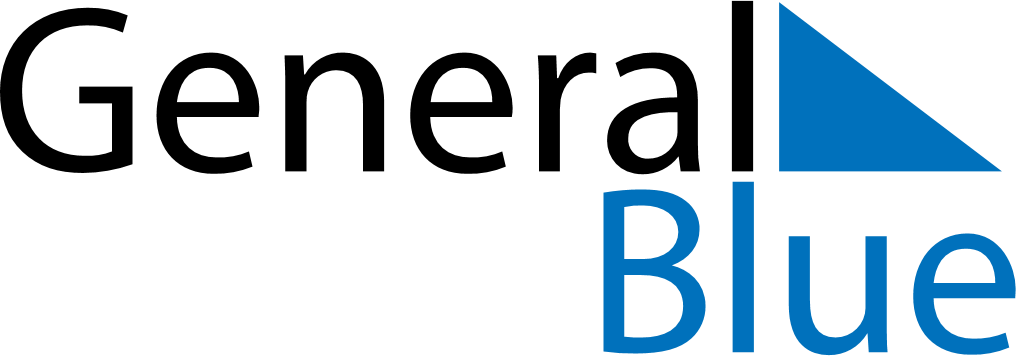 December 2026December 2026December 2026SwedenSwedenMondayTuesdayWednesdayThursdayFridaySaturdaySunday12345678910111213Nobel DaySaint Lucy’s Day1415161718192021222324252627Christmas EveChristmas DayBoxing Day28293031New Year’s Eve